My Teacher Took My iPod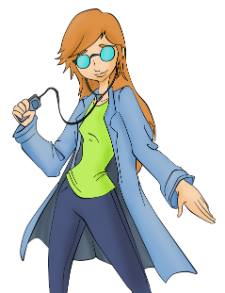 By: Kenn NesbittMy teacher took my iPod. She said they had a rule;I couldn’t bring it into class or even to the school.She said she would return it; I’d have it back that day.But then she tried my headphones on and gave a click on Play.She looked a little startled, but after just awhile she made sure we were occupied and cracked a wicked smile.Her body started swaying. Her toes began to tap.She started grooving in her seat and rocking to the rap.My teacher said she changed her mind. She thinks it’s now okayto bring my iPod into class. She takes it everyday.